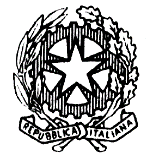 TRIBUNALE DI NOCERA INFERIORESEZIONE PENALEUDIENZA 17. 09. 2020 ore 09:15 Ruolo ex dott. Donnarumma sostituito dal G.O.P. Dott. Giovanni Di GiacomoORDINE DI CHIAMATA DEI PROCESSI1)	R.G. 565/20		ANN. GI.		RINVIARE2)	R.G. 722/17		CO. EL.		RINVIARE3)	R.G 1745/19		DE. LU.		RINVIARE4)	R.G. 2347/19		FA. SA.		RINVIARE5)	R.G. 2466/18		FA. DO.		RINVIARE6)	R.G. 816/19		FE. LU		RINVIARE7)	R.G. 1438/16		FO. GA.		RINVIARE 8)	R.G. 510/13		KA.MOU		RINVIARE9)	R.G. 463/20		LA. DO.		RINVIARE10)	R.G. 459/20		LU. GE.		RINVIARE11)	R.G. 461/20		ME. VI.		RINVIARE12)	R.G. 567/20		MO. MI		RINVIARE13)	R.G. 1672/16		NA. GIU.		RINVIARE14)	R.G. 462/20		PA. LUI.		RINVIAREFASCIA ORARIA 10:00 15)	R.G. 800/19		ATT. VE.		DISCUSSIONE16)	R.G. 263/16		BE. SA.		DISCUSSIONE17)	R.G. 96/15		GU. AN.		DISCUSSIONEFASCIA ORARIA 10:15I PROCESSI DA TRATTARE SARANNO CHIAMATI IN ORDINE ALFABETICO	18)	R.G. 565/20		AL. AN.19)	R.G. 399/20		AN. MA.20)	R.G. 2610/18		AR. MA.21)	R.G. 2205/14		CA. GA.22)	R.G. 1830/18		DE. AN.23)	R.G. 2727/18 		D’EL. ST. +224)	R.G. 563/20		FI. TE.25)	R.G. 1784/19		GIU. VI.26)	R.G. 1000/18		MI. AN.27) R.G. 465/20		NG. SOU.28)	R.G. 2267/17		PE. MA. FI.29)	R.G. 464/20		RE. PA	30)	R. G. 2385/19		RU. MA		L’orario di inizio previsto per ciascun procedimento è solo indicativoI difensori e le parti private sono invitate a rispettare il distanziamento personale.             Il G.O.P.Dott. Giovanni Di Giacomo